                                                                                                                                                                                   Муниципальное бюджетное дошкольное учреждение детский сад                                                                                                                                                                                                                                                                                                                                комбинированного вида «ЮГОРКА»                                                                                                                                                                                         Игры и упражнения по развитию дыхания                                                                                                                                         у дошкольников с ТНР 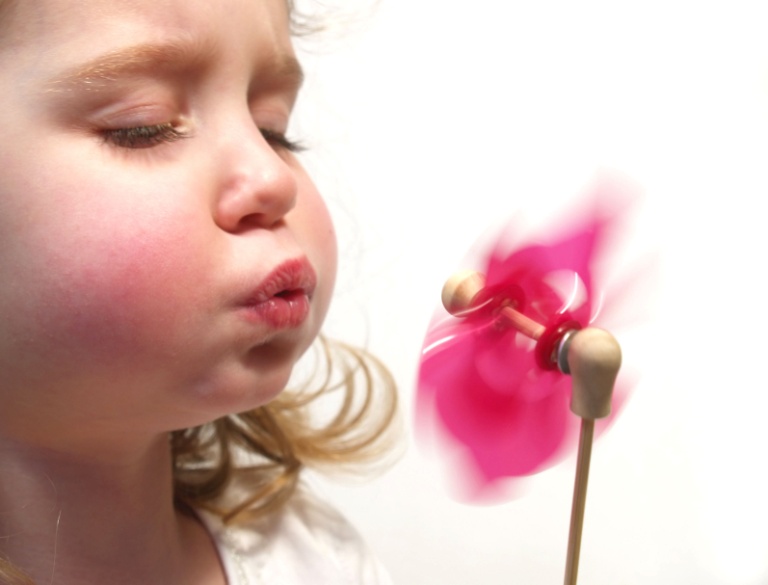                                                                                                                                                                                           Подготовили воспитатели: Абдурагимова З.И.Многие дети, занимающиеся в группе компенсирующей направленности, плохо говорят, нарушено звукопроизношение. Как известно произношение звуков тесно связано с дыханием. Правильное речевое дыхание обеспечивает нормальное звукообразование, создаёт условия для поддержки громкости голоса, чёткого соблюдения пауз, сохранение плавности речи и интонационной выразительности. Цель дыхательных упражнений и игр: увеличить объём дыхания, нормализовать его ритм, выработать плавный, длительный, экономный выдох. Кроме того, дыхательные упражнения не только влияют на формирование правильного речевого дыхания, но и помогают также научить ребенка правильно произносить те или иные звуки.«Аромат цветов»Дети через нос делают спокойный вдох, задерживают дыхание и продолжительно выдыхают, произносят «А – ах!»В апреле, в апреле луга запестрели.С прогулки букеты приносим в апреле.Крапивы немного домой притащи –Пусть бабушка сварит зеленые  щи.«Пожалеем Мишку»Дети дуют на ладошку как можно дольше, стараясь, чтобы воздух выходил равномерной струей.Мишка наш совсем здоров-Даже танцевать готов.Ну и веселье у куклы и МишкиПолечку пляшут без передышки.«Шарик»Шарик мой воздушный.Какой ты непослушный!Зачем ты отвязался,Зачем помчался ввысь?Вернись скорее, шарик!Вернись!Поднять руки вверх – вдох,  медленно опускать вниз – длительный выдох с произнесением звука «Ш-ш-ш..»«Синьор – помидор»И.п. – стоя. Кисти на грудной клетке, большие пальцы направлены назад. На вдохе руки сопротивляются расхождению ребер. Пауза. На    выдохе – плотно сжатые губы препятствуют выдоху воздуха. Руки силой выжимают грудную клетку. Предельное напряжение всех мышц. Повторить 3-4 раза. Упражнение совпадает сопротивление на выдохе.«Осы»Ребята вращают перед грудью указательными пальцами и на выдохе продолжительно произносят: «З-з-з…»«Корова»Дети указательные пальцы приставляют к голове («рога»), делают глубокий вдох через нос, немного задерживают дыхание и навыдохе   продолжительно тянут «му – у…», стараясь, чтобы звук был ровным.